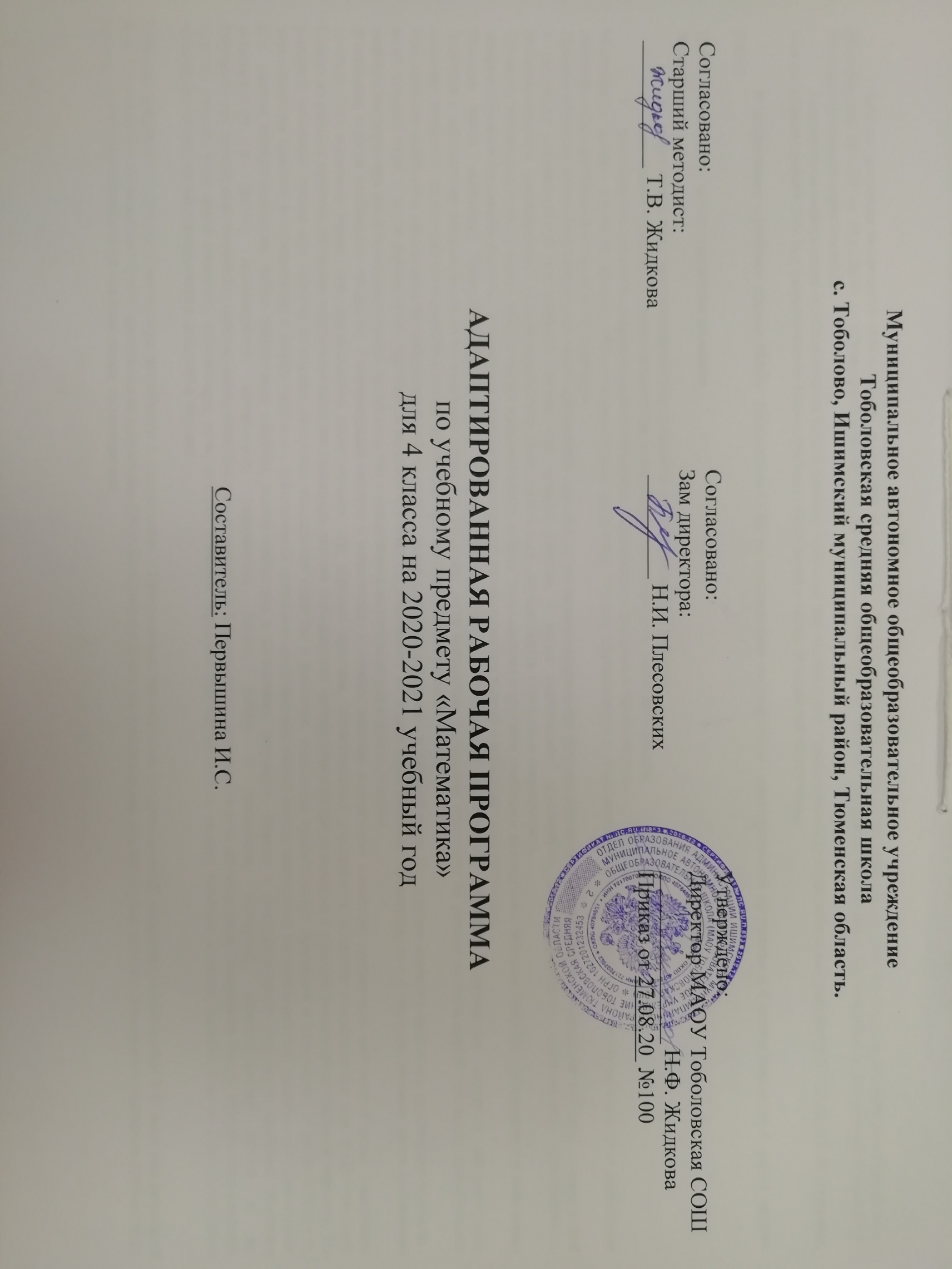 Пояснительная запискаРабочая программа по предмету «Математика» разработана на основе:- Федерального государственного образовательного стандарта начального общего образования обучающихся с ограниченными возможностями здоровья, утвержденного приказом Министерства образования и науки РФ от 19.12.2014 года № 1598 «Об утверждении федерального государственного образовательного стандарта начального общего образования обучающихся с ограниченными возможностями здоровья»;- ПАООП образования обучающихся с умственной отсталостью (интеллектуальными нарушениями), одобренной решением федерального учебно-методического объединения по общему образованию, протокол от 22 декабря 2015 г. № 4/15;- Программы специальных (коррекционных) образовательных учреждений VIII вида.  Подготовительный, 1-4 классы. Под ред. В.В. Воронковой. – М.: Просвещение, 2010г.).В соответствии с учебным планом МАОУ Тоболовская СОШ на преподавание математики по адаптированной программе в 4 классе отводится 4 часа в неделю (136ч).Цель:  учить владеть вычислительными навыками.Задачи:коррекция и развитие познавательной деятельности, личностных качеств ребенка;воспитание трудолюбия, самостоятельности, терпеливости, настойчивости, любознательности; формирование умений планировать свою деятельность, осуществлять контроль и самоконтроль.Математика, являясь одним из важных общеобразовательных предметов, готовит обучающихся с отклонениями в интеллектуальном развитии к жизни и овладению доступными профессионально-трудовыми навыками.Процесс обучения математике неразрывно связан с решением специфической задачи специальных (коррекционных) образовательных учреждений VIII вида — коррекцией и развитием познавательной деятельности, личностных качеств ребенка, а также воспитанием трудолюбия, самостоятельности, терпеливости, настойчивости, любознательности, формированием умений планировать свою деятельность, осуществлять контроль и самоконтроль.Обучение математике должно носить практическую направленность и быть тесно связано с другими учебными предметами, жизнью, готовить обучающихся к овладению профессионально-трудовыми знаниями и навыками, учить использованию математических знаний в нестандартных ситуациях.Понятия числа, величины, геометрической фигуры, которые формируются у обучающихся в процессе обучения математике, являются абстрактными.
Действия с предметами, направленные на объединения множеств, удаление части множества, разделение множеств на равные части и другие предметно-практические действия, позволяют подготовить школьников к усвоению абстрактных математических понятий.Практические действия с предметами, их заменителями обучающиеся должны учиться оформлять в громкой речи. Постепенно внешние действия с предметами переходят во внутренний план. У детей формируется способность мыслить отвлеченно, действовать не только с множествами предметов, но и с числами, поэтому уроки математики необходимо оснастить как демонстрационными пособиями, так и раздаточным материалом для каждого ученика.В младших классах необходимо пробудить у обучающихся интерес к математике, к количественным изменениям элементов предметных множеств и чисел, измерению величин. Это возможно только при использовании дидактических игр, игровых приемов, занимательных упражнений, создании увлекательных для детей ситуаций.
Одним из важных приемов обучения математике является сравнение, так как большинство математических представлений и понятий носит взаимообратный характер. Их усвоение возможно только при условии овладения способами нахождения сходства и различия, выделения существенных признаков и отвлечения от несущественных, использовании приемов классификации и дифференциации, установлении причинно-следственных связей между понятиями. Не менее важный прием — материализация, т. е. умение конкретизировать любое отвлеченное понятие, использовать его в жизненных ситуациях. Наряду с вышеназванными ведущими методами обучения используются и другие: демонстрация, наблюдение, упражнения, беседа, работа с учебником, экскурсия, самостоятельная работа и др.
Обучение математике невозможно без пристального, внимательного отношения к формированию и развитию речи обучающихся. Поэтому на уроках математики в младших классах учитель учит детей повторять собственную речь, которая является образцом для обучающихся, вводит хоровое, а затем индивидуальное комментирование предметно-практической деятельности и действий с числами.Рабочая программа по предмету математика разработана в соответствии с Программами специальной (коррекционной) образовательной школы VIII вида под редакцией В.В. Воронковой и на основе авторской программы по математике В.В.Эк. Программа состоит из трех разделов: пояснительной записки, основного содержания, требований к уровню подготовки обучающиеся каждого класса  по математике.Федеральный базисный учебный план для образовательных учреждений Российской Федерации отводит 136 часов для обязательного изучения учебного предмета.Результаты освоения учебного предмета « Математика»Личностными результатами изучения предмета «Математика» в 4-м классе являются:1) проявление мотивации при выполнении отдельных видов деятельности на уроке математики и при выполнении домашнего задания;2) умение сформулировать элементарное умозаключение(сделать вывод) с использованием в собственной речи математической терминологии, обосновать его (с помощью учителя);3) элементарные навыки межличностного взаимодействия при выполнении группой отдельных видов деятельности на уроке математики, умение оказать одноклассникам в учебной ситуации;4) элементарные навыки организации собственной деятельности по самостоятельному выполнению математической операции (учебного задания) на основе усвоенного пошагового алгоритма;5) начальные навыки самостоятельной работы с учебником математики;6) начальные умения производить самооценку выполненной практической деятельности, в том числе на основе знания способов проверки правильности вычислений, измерений, построений, и при необходимости осуществлять необходимые исправления неверновыполненного задания;7) элементарное понимание связи математических знаний с некоторыми жизненными ситуациями, умение применять математические знания для решения отдельных жизненных задач;8) отдельные начальные представления о семейных ценностях, здоровом образе жизни, бережном отношении к природе, безопасном поведении в помещении и на улице.Предметными результатами изучения предмета «Математика» являются:Минимальный уровень:- осуществление счета в пределах 100, присчитывая равными числовыми группами по 2,5;  присчитывая по 3, 4 (с помощью учителя);- знание единицы измерения длины 1 мм, соотношения 1 см = 10мм; выполнение измерений длины предметов в см и мм (с помощью учителя);- умение определять время по часам с точностью до 1 мин; называть время одним способом;- выполнение сложения и вычитания двузначного числа с однозначным числом с переходом через разряд (45+6; 45-6) на основе примеров устных вычислений;- выполнение сложения и вычитания чисел в пределах 100 без перехода и с переходом через разряд на основе примеров письменных вычислений;- понимание связи таблиц умножения и деления, пользование таблицами умножения на печатной основе для нахождения произведения и частного;- знание и применение переместительного свойства умножения;- понимание смысла математических отношений «больше в …», «меньше в …»;Достаточный уровень:- осуществление счета в пределах 100, присчитывая, отсчитывая равными числовыми группами по 2, 3, 4, 5;- знание единицы измерения длины 1 мм, соотношения 1 см = 10мм; выполнение измерений длины предметов в см и мм;- умение определять время по часам с точностью до 1 мин; называть время тремя способами;- выполнение сравнения чисел, полученных при измерении величин двумя мерами;- упорядочение чисел, полученных при измерении величин одной мерой;- выполнение сложения и вычитания двузначного числа с однозначным числом с переходом через разряд (45+6; 45-6; 45+26; 45-26) на основе примеров устных вычислений;- выполнение сложения и вычитания чисел в пределах 100 без перехода и с переходом через разряд на основе примеров письменных вычислений;- знание таблицы умножения всех однозначных чисел и числа 10;- понимание связи таблиц умножения и деления, пользование таблицами умножения на печатной основе для нахождения произведения и частного;- знание и применение переместительного свойства умножения;- понимание смысла математических отношений «больше в …», «меньше в …»;- выполнение решения простых арифметических задач на увеличение, уменьшение числа в- несколько раз ( с отношением «больше в…», «меньше в …») в практическом плане на основе действий с предметными совокупностями, иллюстрирования содержания задачи;- составление краткой записи, выполнение решения составной арифметической задачи в два действия (сложение, вычитание, умножение, деление) на основе моделирования содержания задачи;- различение замкнутых, незамкнутых кривых, ломанных линий; вычисление длины ломанной;- знание названий сторон прямоугольника (квадрата); построение прямоугольника (квадрата) с помощью чертежного треугольника на нелинованной бумаге;- узнавание, называние, моделирование взаимного положения двух геометрических фигур;- нахождение точки пересечения.Содержание разделов учебного предмета «Математика»Программа не предусматривает деление по разделам.   Развитие у обучающихся умения считать устно предусматривается программой всех лет обучения, однако основная работа проводится в 1 – 4 классах. Здесь обучающиеся знакомятся  с некоторыми приёмами, ускоряющими и облегчающими процесс устного счёта. Например, такие, как перестановку слагаемых в том случае, если второе слагаемое больше, чем первое, группировку слагаемых, перестановку множителей. Параллельно с изучением чисел происходит ознакомление с величинами и их единицами измерения. Единица стоимости 1 копейка вводится в 1 классе при изучении чисел первого десятка.Программа содержит материал в шести направлениях: Нумерация (повторение). Меры длины, массы, времени. Умножение и деление. Сложение и вычитание в пределах 100 с переходом через разряд. Все действия в пределах 100. Геометрический материал.4 класс 136  ч (4ч в неделю)Нумерация (повторение). Сложение и вычитание чисел в пределах 20  без перехода через разряд (все случаи).
Сложение двузначного числа с однозначным и вычитание однозначного числа из двузначного с переходом через разряд.
Присчитывание и отсчитывание по 3, 6, 9, 4, 8, 7.
Умножение и деление. Таблица умножения чисел 3, 4, 5, 6, 7, 8, 9. Таблица деления на 3, 4, 5, 6, 7, 8, 9 равных частей. Взаимосвязь умножения и деления.
Умножение 1, 0, 10 и на 1, 0, 10. Деление 0, деление на 1, на 10. Названия компонентов и результатов умножения и деления в речи обучающихся.
Меры длины, массы, времени. Единица (мера) массы — центнер. Обозначение: 1 ц. Соотношение: 1 ц = 100 кг.
Единица (мера) длины — миллиметр. Обозначение: 1 мм. Соотношение: 1 см = 10 мм.
Единица (мера) времени — секунда. Обозначение: 1 с. Соотношение: 1 мин =  60 с. Секундная стрелка. Секундомер. Определение времени по часам с точностью до 1 мин (5 ч 18 мин, без 13 мин 6 ч, 18 мин 9-го). Двойное обозначение времени.
Сложение и вычитание в пределах 100 с переходом через разряд. Письменное сложение и вычитание двузначных чисел с переходом через разряд. Решение примеров и задач на сложение и вычитание чисел в пределах 100 с преходом через разряд. Простая арифметическая задача на увеличение (уменьшение) числа в несколько раз.
Зависимость между стоимостью, ценой, количеством (все случаи). Составные задачи, решаемые двумя арифметическими действиями.
Все действия в пределах 100. Решение примеров на табличное умножение и деление, сложение и вычитание в пределах 100. Геометрический материал. Замкнутые и незамкнутые кривые: окружность, дуга.
Ломаные линии — замкнутая, незамкнутая. Граница многоугольника — замкнутая ломаная линия. Измерение отрезков ломаной и вычисление ее длины. Построение отрезка, равного длине ломаной. Построение ломаной по данной длине ее отрезков.
Взаимное положение на плоскости геометрических фигур (пересечение, точки пересечения). Прямоугольник и квадрат. Квадрат как частный случай прямоугольника.
Построение прямоугольника (квадрата) с помощью чертежного треугольника.
Название сторон прямоугольника: основания (верхнее, нижнее), боковые стороны (правая, левая), противоположные, смежные стороны.Тематическое планирование учебного предмета «Математика»Основные требования к знаниям и умениям обучающихсяОбучающиеся должны знать:
различие между устным и письменным сложением и вычитанием чисел в пределах 100;
таблицы умножения всех однозначных чисел и числа 10. Правило умножения чисел 1 и 0, на 1 и 0, деления 0 и деления на 1, на 10;
названия компонентов умножения, деления;
меры длины, массы и их соотношения;
меры времени и их соотношения;
различные случаи взаимного положения двух геометрических фигур;
названия элементов четырехугольников.
Обучающиеся должны уметь:
выполнять устные и письменные действия сложения и вычитания;
практически пользоваться переместительным свойством умножения;
определять время по часам тремя способами с точностью до 1 мин;
решать, составлять, иллюстрировать все изученные простые арифметические задачи;
самостоятельно кратко записывать, моделировать содержание, решать составные арифметические задачи в два действия;
различать замкнутые, незамкнутые кривые, ломаные линии;
вычислять длину ломаной;
узнавать, называть, чертить, моделировать взаимное положение двух прямых, кривых линий, многоугольников, окружностей, находить точки пересечения;
чертить прямоугольник (квадрат) с помощью чертежного треугольника на нелинованной бумаге.
Примечания.
1. Необязательно знание наизусть таблиц умножения чисел 6—9, но обязательно умение пользоваться данными таблицами умножения на печатной основе как для нахождения произведения, так и частного.
2. Узнавание, моделирование взаимного положения фигур без вычерчивания.
3. Определение времени по часам хотя бы одним способом.
4. Решение составных задач с помощью учителя.
5. Черчение прямоугольника (квадрата) на нелинованной бумаге с помощью учителя.Материально-техническое обеспечениеА.А.Хилько. Математика. Учебник для 1 класса коррекционных образовательных учреждений  VIII вида. М.: «Просвещение», 2000.В.В.Эк.  Математика. Учебник для 3 класса коррекционных образовательных учреждений  VIII вида. М.: «Просвещение», 2001.М.Н.Перова.  Математика. Учебник для 3 класса коррекционных образовательных учреждений  VIII вида. М.: «Просвещение», 2002М.Н.Перова.  Математика. Учебник для 4 класса коррекционных образовательных учреждений  VIII вида. М.: «Просвещение», 2002М.Н.Перова. Дидактические игры и упражнения по математике во вспомогательной школе. М.: «Просвещение», 1976С.И.Волкова, Н.Н.Столярова. Математика. Подготовка к обучению (в двух частях). Псков – Москва, 1998Волина В.В. Праздник числа: Занимательная математика для детей. – М., 1993.  Перова М.Н. Дидактические игры и упражнения по математике во вспомогательной школе. Пособие для учителей. – М.: ПросвещениеПриложение к приказу от 27.08.2020г №100   Календарно – тематический планирование по математике в 4 классе на 2020-2021 учебный год.                       Составитель: Первышина И.С.Итого: 136 часов№ п.пРаздел Количество часов1Нумерация (повторение).82Умножение и деление 413Меры длины, массы, времени154Сложение и вычитание в пределах 100 с переходом через разряд.215Все действия в пределах 100316Геометрический материал207Итого 136№ п/пДатаТема урокаК-во часовПланируемые результаты1.09Нумерация в пределах 100. Соотношение 1 десяток = 10 единиц; 1 сотня = 10 десятков  Инструктаж по ТБ.1Закрепить счёт единицами и десятками. Повторить состав чисел.2.09Запись чисел в виде суммы разрядных слагаемых.1Закрепить умение откладывать на счётах десятки и единицы.Повторить понятие -   однозначные и двузначные числа.4.09Увеличение и уменьшение числа на несколько единиц. Входная самостоятельная работа.1 Повторить понятия: «старше, выше, глубже, шире, длиннее»; совершенствовать навыки решения задач на увеличение на несколько единиц. 7.09Числа четные и нечетные. Сравнение чисел.1Совершенствовать умение                записывать числа из десятков и единиц, откладывать двухзначные числа на счётах, абаке. Повторить название компонентов сложения и вычитания8.09Меры стоимости: 1 рубль, 1 копейка.1 Повторить переместительное свойство сложения; совершенствовать навыки составления задач по таблице.9.09Меры длины: , 1 дм, .1 Повторить известные меры длины и соотношения между ними.11.09Сложение и вычитание чисел полученных от измерения мерами длины и мерами стоимости.1Учить обозначать отрезки буквами латинского алфавита; совершенствовать умение решать составные задачи.14.09Порядок действий в примерах со скобками. Содержание действий сложения и вычитания. Решение составных задач.1Совершенствовать навыки решения задач на увеличение и уменьшение числа на несколько единиц; продолжать учить ставить вопросы к условию задач.15.09Миллиметр – единица длины.1Познакомить с новой единицей длины – миллиметром и соотношением его с другими      мерами длины:, 1 дм, .16.09Сложение и вычитание в пределах 100. Угол.  Виды углов. 1 Совершенствовать умения выполнять сложение и вычитание в пределах 100; навыки различения углов: острый, тупой, прямой и их построения18.09Решение составных задач.1 Решение примеров, увеличение и уменьшение числа на несколько единиц, сложение и вычитание чисел полученных при измерении мерами длины, решение составной задачи. Построение углов.21.09Название компонентов умножения и деления.1Повторить названия компонентов умножения и деления; совершенствовать счёт равных чисел группами по 2, 3, 4, 5 и умение заменять сложение одинаковых слагаемых умножением, умножение – сложением.22.09Таблица умножения чисел 2,3 и соответствующие случаи деления. Самостоятельная работа.1Совершенствовать умения выполнять умножение и деление числа 2. 23.09Таблица умножения числа 4 и соответствующие случаи деления.1Совершенствовать вычислительные навыки и умение составлять примеры на деление по примеру на умножение.25.09Таблица умножения числа 5 в пределах 20 и соответствующие случаи деления. Переместительное свойство умножения1Совершенствовать вычислительные навыки и умение составлять примеры на деление по примеру на умножение; повторить порядок действий в примерах первой и второй ступени.28.09Действия первой и второй ступени.1Совершенствовать вычислительные навыки; повторить порядок действий в примерах первой и второй ступени.29.09Контрольная работа №1 по теме «Нумерация чисел в пределах 100».1 Решение примеров, увеличение и уменьшение числа на несколько единиц, сложение и вычитание чисел, полученных при измерении мерами длины, решение составной задачи. Построение углов.30.09Анализ контрольной работы. Работа над ошибками по теме «Нумерация чисел в пределах 100».  Мера массы.1Уточнить знания о приборах для измерения: весы, гири; познакомить с новой единицей массы – центнером и соотношением его с другой   мерой массы.2.10Получение круглых десятков путём сложения двузначного числа с однозначным.1Совершенствовать вычислительные навыки и умения решать и составлять задачи на увеличение и уменьшение числа на несколько единиц. 5.10Порядок действий в примерах со скобками.1Совершенствовать вычислительные навыки; повторить порядок действий в примерах со скобками и первой и второй ступени; повторить меры длины.6.10Вычитание в пределах 100 с переходом через разряд: примеры вида 40 -2.1Совершенствовать вычислительные навыки, умение сравнивать взаимообратные примеры.7.10Вычитание в пределах 100 с переходом через разряд: примеры вида 30 -12.1Совершенствовать вычислительные навыки; повторить порядок действий в примерах со скобками.9.10Вычитание в пределах 100 с переходом через разряд: примеры вида 100 – 4.1Совершенствовать вычислительные навыки; повторить порядок действий в примерах со скобками.12.10Работа по составлению задач по краткой записи. Вычитание чисел из круглых десятков.1Учить составлять задачи на увеличение и уменьшение числа в несколько раз13.10Проверка сложения вычитанием и проверка вычитания сложением. 1Повторить названия компонентов вычитания; совершенствовать вычислительные навыки.14.10Нахождение суммы и увеличение на несколько единиц. Построение окружности с помощи циркуля.1Повторить названия компонентов вычитания; совершенствовать вычислительные навыки.16.10Контрольная работа №2 за 1 четверть по теме «Сложение и вычитание в пределах 100»1Проверка умения выполнять сложение и вычитание в пр. 100 без перехода через разряд и с переходом, решать составную арифметическую задачу, строить окружность.19.10Анализ контрольной работы. Работа над ошибками по теме «Сложение и вычитание в пределах 100» Повторить переместительное свойство сложения, меры длины:  1 дм, ; совершенствовать вычислительные навыки и умение ставить вопросы к условию задачи.20.10Сложение и вычитание в пределах 100 без перехода через разряд. Закрепление изученного.1 Повторить переместительное свойство сложения, меры длины:  1 дм, ; совершенствовать вычислительные навыки и умение ставить вопросы к условию задачи.21.10Сложение в пр.100 с переходом через разряд.1Познакомить со способом сложения двузначного числа с однозначным числом с переходом через разряд; повторить состав двузначных чисел.23.10Письменное сложение с переходом через разряд.1Познакомить с новым способом нахождения суммы двузначных чисел.2.11Вычитание в пр.100 с переходом через разряд.1Познакомить со способом вычитания из двузначного числа однозначное число с переходом через разряд; повторить таблицу сложения и вычитания в пределах 100 и способыпроверки вычитания сложением.3.11Письменное вычитание с переходом через разряд1Познакомить с новым способом нахождения суммы двузначных чисел; повторить название компонентов; повторить единицы длины.6.11Сложение и вычитание в пределах 100. Закрепление изученного. Самостоятельная работа.1Совершенствовать навыки сложения и вычитания в пределах 100 с переходом через разряд и закрепить письменное сложение двузначных чисел.9.11Письменное сложение и вычитание в пределах100 с переходом через разряд.1Совершенствовать навыки вычитания в пределах 100 с переходом через разряд и закрепить письменное сложение и вычитание двузначных чисел.10.11Решение задач, содержащих отношения «больше на …, меньше на …» 1Совершенствовать вычислительные навыки и умения решать и составлять задачи на увеличение и уменьшение числа на несколько единиц.11.11Прямоугольник. Построение прямоугольника.1Совершенствовать вычислительные навыки и умения соотносить меры длины между собой.13.11Повторение мер стоимости, массы, длины.1Совершенствовать вычислительные навыки и умения решать составные задачи на нахождение величин. 16.11Повторение сложения и вычитания в пределах100 с переходом через разряд. Проверочная работа.1Совершенствовать вычислительные навыки и умения решать задачи на увеличение и уменьшение числа на несколько единиц.17.11Умножение числа 2 и деление на 21 Повторить смысл действия умножения, названия компонентов умножения и деления; совершенствовать навыки умножения числа 2 и деления на 2.18.11Умножение числа 3.1Совершенствовать навыки умножения числа 3 и умения решать задачи на нахождение произведения.20.11Порядок выполнения действий первой и второй ступени.1Повторить порядок действий в примерах, содержащих действия первой ступени: сложение или вычитание и действия второй ступени: умножение или деление.23.11Деление на три равные части.1Совершенствовать навыки умножения числа 3 и деления на три части; умения решать задачи на уменьшение числа в несколько раз; повторить единицы времени и их соотношение24.11Умножение и деление чисел 2 и 3.1Совершенствовать навыки умножения чисел 2, 3 и деления на две, три части в решении задач и примеров; повторить названия компонентов деления и умножения.25.11Умножение и деление чисел 2 и 3. Решение задач. Проверочная работа.1 Совершенствовать вычислительные навыки и умения решать задачи на нахождение частного.27.11Умножение числа 4 1Познакомить с новыми случаями умножения числа 4 в пределах 100; совершенствовать навыки умножения числа 4 и умения решать задачи на нахождение произведения.30.11Таблица умножения числа 4 .1Совершенствовать навыки умножения числа 4 и умения составлять задачи по картинке и решать их; повторить знаки <,>, =.1.12Линии: прямая, кривая, ломаная, луч.1Закрепить знания о геометрических понятиях: прямая, кривая, ломаная, луч и умение различать их.2.12 Деление на 4 равные части. Таблица деления на число 4.1Совершенствовать навыки умножения числа 4 и деления на четыре части; умения решать задачи на деление; повторить переместительное свойство умножения.4.12Порядок действий в примерах со скобками и в примерах, содержащих действия первой и второй ступени1Совершенствовать вычислительные навыки и умения решать задачи на нахождение частного. 7.12Таблицы умножения и деления чисел 2, 3, 4.1Совершенствовать навыки умножения чисел 2, 3,4  и деления на две, три, четыре части в решении задач и примеров; повторить знаки <, >,= при сравнении  чисел, полученных при измерении  длины.8.12Замкнутая и незамкнутая кривые. Окружность. Дуга. Самостоятельная работа.1Познакомить с понятиями: замкнутая и незамкнутая кривые, дуга; совершенствовать навыки деления на две, три, четыре части.9.12Умножение числа 5. Таблица умножения числа 5.1Познакомить с новыми случаями умножения числа 5 в пределах 100; совершенствовать навыки умножения числа 5 и умения решать задачи на нахождение произведения; повторить переместительное свойство умножения.11.12Определение стоимости по цене и количеству.1Продолжать учить решать задачи на нахождение стоимости; совершенствовать вычислительные навыки; повторение изученных случаев таблицы умножения и деления.14.12Умножение чисел 2, 3, 4,5. Деление числа на 2, 3,41Совершенствовать навыки умножения чисел 2, 3,4,5   и деления на 2,3,4,5 частей в решении задач и примеров.15.12Деление на 5 равных частей. Таблица деления на 5.1Совершенствовать навыки умножения числа 5 и деления на пять частей, умение пользоваться связью между умножением и делением.16.12Увеличение числа в несколько раз.1Учить детей тому, что, если число надо увеличить в несколько раз, его надо умножить; повторить таблицы умножения и деления.18.12Уменьшение числа в несколько раз.1Учить детей тому, что, если число надо уменьшить в несколько раз, его надо разделить; повторить таблицы умножения и деления, знаки <,>, =.21.12Контрольная работа №3 за 2 четверть по теме «Умножение и деление чисел 2,3,4,5»  1 Проверка знания таблицы умножения; умения решать задачу в 2 действия, одно из которых умножение; строить ломаную и вычислять ее длину22.12Анализ контрольной работы. Работа над ошибками по теме «Умножение и деление чисел 2,3,4,5»  1 Совершенствовать навыки умножения чисел 2, 3,4 и деления на две, три, четыре части в решении задач и примеров.23.12Нахождение произведения и частного (решение задач).1Совершенствовать вычислительные навыки и умения решать и составлять задачи на увеличение и уменьшение числа в несколько раз. 25.12Замкнутые и незамкнутые ломаные.1Учить различать замкнутые и незамкнутые ломаные и чертить их; повторить таблицы умножения и деления.28.12Умножение и деление чисел 2,3,4,5. Решение задач.1 Совершенствовать вычислительные навыки и умения решать и составлять задачи на увеличение и уменьшение числа в несколько раз.12.01Закрепление изученных таблицы умножения.1Совершенствовать вычислительные навыки и умения решать и составлять задачи на увеличение и уменьшение числа в несколько раз.13.01Закрепление изученных таблицы деления.1Совершенствовать вычислительные навыки и умения решать и составлять задачи на увеличение и уменьшение числа в несколько раз.15.01Закрепление изученных таблиц умножения и деления. Самостоятельная работа.1Совершенствовать вычислительные навыки и умения решать и составлять задачи на увеличение и уменьшение числа в несколько раз.18.01Умножение числа 6. Таблица умножения числа 6.1Познакомить с новыми случаями умножения числа 6 в пределах 100; совершенствовать навыки умноже ния числа 6 и умения решать задачи на нахождение произведения; повторить переместительное свойство умножения.19.01Нахождение произведения (решение задач). Действия первой и второй ступени.1Совершенствовать навыки умножения числа 6 и умения составлять задачи по картинке и решать их; повторить сложение и вычитание с переходом через разряд в пределах 100.20.01Деление на 6 равных Таблица деления на 6.частей.1Совершенствовать навыки умножения числа и деления на шесть частей, умение пользоваться связью между умножением и делением.22.01Таблица умножения чисел 2, 3, 4, 5, 6 и соответствующие случаи деления.1Совершенствовать навыки умножения чисел 2, 3,4,5,6   и деления на 2,3,4,5,6 частей в решении задач и примеров; повторение мер времени:1 сут, 1 месяц,1 час, 1мин, названий и последовательности месяцев.25.01Порядок действий в примерах со скобками. 1Совершенствовать навыки умножения чисел 2, 3,4,5,6   и деления на 2,3,4,5,6 частей в решении задач и примеров; повторить порядок действий в примерах со скобками.26.01Ломаная. Длина ломаной линии. Самостоятельная работа.1Совершенствовать навыки умножения чисел 2, 3,4,5,6   и деления на 2,3,4,5,6 частей в решении задач и примеров; повторить порядок действий в примерах со скобками.27.01Таблица умножения чисел 2, 3, 4, 5, 6 и соответствующие случаи деления. Закрепление.1 Проверка знания таблицы умножения; умения решать задачу в 2 действия, одно из которых умножение; строить ломаную и вычислять ее длину29.01Нахождение цены по стоимости и количеству.1Продолжать учить решать задачи на нахождение стоимости; совершенст вовать вычислительные навыки; повторение изученных случаев таблицы умножения и деления.1.02Умножение числа 7. Таблица умножения числа 71Познакомить с новыми случаями умножения числа 7 в пределах 100; совершенствовать навыки умножения числа 7 и умения решать задачи на нахождение произведения; повторить переместительное свойство умножения. 2.02Деление на 7 равных частей. Таблица деления на 7. Проверочная работа.1Совершенствовать навыки умножения числа 7 и деления на семь частей,  умение пользоваться связью между умножением и делением.3.02Действия первой и второй ступени.1Совершенствовать умение устанавливать порядок действий в примерах, содержащих действия первой ступени: сложение или вычитание и действия второй ступени: умножение или деление.5.02Прямая линия. Отрезок. Луч.1Повторить геометрические понятия: прямая линия, луч отрезок; совершенствовать вычислительные навыки и умения решать задачи на увеличение и уменьшение числа на несколько единиц.8.02Нахождение количества по цене и стоимости.1Продолжать учить решать задачи на нахождение количества по известной цене и стоимости; совершенствовать вычислительные навыки; повторение изученных случаев таблицы умножения и деления.9.02Умножение числа 8. Таблица умножения числа 8.1Познакомить с новыми случаями умножения числа 8 в пределах 100; совершенствовать навыки умножения числа 8 и умения решать задачи на нахождение произведения; повторить переместительное свойство умножения. 10.02Решение составных задач.1Совершенствовать умение выбирать схемы к решению задачи; повторить таблицы умножения и деления и связь между умножением и делением.12.02Деление на 8 равных частей. Таблица деления на 8.1Совершенствовать навыки умножения числа 8 и деления на восемь частей, умение пользоваться связью между умножением и делением.15.02Проверка умножения делением. Самостоятельная работа.1Закрепить знание о том, что умножение можно проверить делением и деление – умножением.16.02Умножением числа 9. Таблица умножения числа 9.1Познакомить с новыми случаями умножения числа 9 в пределах 100; совершенствовать навыки умножения числа 9 и умения решать задачи на нахождение произведения; повторить переместительное свойство умножения. 17.02Деление на 9 равных частей. Таблица деления числа 9.1Совершенствовать навыки умножения числа 9 и деления на девять частей, умение пользоваться связью между умножением и делением, умения составлять и решать задачи на нахождение частного.19.02Переместительное свойство умножения.1Совершенствовать навыки умножения чисел 2, 3,4,5,6,7, 8, 9   и деления на 2,3,4,5,6 ,7,8 частей в решении задач и примеров; повторить переместительное свойство умножения. 22.02Взаимное положение прямых отрезков на плоскости.1Повторить понятие «пересекающиеся прямые»; совершенствовать навыки построения отрезков заданной длины; совершенствовать навыки сложение и вычитание в пр.100 с переходом через разряд.24.02Таблица умножения числа 9. 1Совершенствовать навыки умножения чисел 2, 3,4,5,6,7,8,9   и деления на 2,3,4,5,6 ,7,8,9 частей в решении задач и примеров, содержащих действия первой ступени и действия второй ступени.26.02Умножение единицы и на единицу.1Повторить смысл действия умножения, названия компонентов умножения и деления; совершенствовать навыки умножения числа 1. 1.03Деление на 1. Проверочная работа.1Совершенствовать навыки умножения чисел 2, 3,4,5,6,7,8,9   и деления на 2,3,4,5,6 ,7,8,9 частей в решении задач и примеров; закрепить знание о том, что умножение можно проверить делением и деление – умножением.2.03Взаимное положение окружностей, прямой, отрезка.1Повторить геометрические понятия: окружность, круг, прямая линия, отрезок; совершенствовать вычислительные навыки и умения решать задачи на увеличение и уменьшение числа на несколько единиц.3.03Умножением чисел 7,8, 9. Решение задач.1Проверка знания таблицы умножения; умения решать задачу в 2 действия, одно из которых умножение или деление; чертить окружность. 5.03Деление на равные части. Решение задач. Закрепление.1 Совершенствовать навыки умножения чисел 2, 3,4,5,6,7, 8,9   и деления на 2,3,4,5,6 ,7,8,9частей в решении задач и примеров.9.03Умножение нуля и на нуль.1Познакомить с новым случаем умножения; совершенствовать умение выбирать порядок действий в примерах разных видов; повторить таблицы умножения и деления и связь между умножением и делением.10.03Деление нуля. Порядок действий в примерах со скобками.1Познакомить с новым случаем деления числа, закрепить умение умножения на единицу, единицы на другие числа.12.03Контрольная работа №4 за 3 четверть по теме «Таблица умножения и деления» 1 Проверка знания таблицы умножения, умения решать задачи на нахождение остатка и деления на равные части; строить пересекающиеся прямые (отрезки).15.03Анализ контрольной работы. Работа над ошибками по теме «Таблица умножения и деления» за 3 четверть1Совершенствовать навыки умножения чисел 2, 3,4,5,6,7,8   и деления на 2,3,4,5,6,7,8 частей в решении задач и примеров; повторить порядок действий в примерах со скобками.16.03Составление задач по таблице (цена, количество, стоимость)1Продолжать учить решать задачи на нахождение количества по известной цене и стоимости; совершенствовать вычислительные навыки; повторение изученных случаев таблицы умножения и деления.17.03Порядок действий в примерах со скобками. Взаимное положение многоугольника, прямой, отрезка.1Совершенствовать навыки умножения чисел    и деления в решении задач и примеров; повторить порядок действий в примерах со скобками. Повторить геометрические понятия: многоугольник, прямая линия, отрезок19.03Умножение числа 10 и на 10.1Познакомить с новыми случаями умножения числа 10 в пределах 100; совершенствовать навыки умножения числа 10 и умения решать задачи на нахождение произведения; повторить переместительное свойство умножения.29.03Деление чисел на 10.  1 Совершенствовать навыки умножения числа 10 и деления на десять частей, умение пользоваться связью между умножением и делением, умения составлять и решать задачи на нахождение частного.30.03Решение составных арифметических задач.1Совершенствовать умение составлять краткую запись к составным задачам; повторить таблицы умножения и деления и связь между умножением и делением.31.03Меры времени: минута, час. Их соотношение. Сложение и вычитание чисел, полученных при измерении времени1Совершенствовать вычислительные навыки сложения и вычитания именованных чисел и умения решать и составлять временные задачи (начало, продолжение, конец).2.04Взаимное положение геометрических фигур на плоскости.1 Повторить геометрические понятия, совершенствовать умение располагать геометрические фигуры по заданным параметрам.5.04Сложение и вычитание чисел, полученных при измерении времени, длины и стоимости.1Совершенствовать вычислительные навыки сложения и вычитания именованных чисел; закрепить понятия: меры длины, времени и стоимости. 6.04Решение задач на увеличение или уменьшения числа в несколько раз. Самостоятельная работа.1Совершенствовать вычислительные навыки и умения решать задачи на увеличение и уменьшение числа на несколько единиц или  в несколько раз. 7.04Все действия в пределах 100 – сложение и вычитание.1Совершенствовать умения выполнять сложение и вычитание в пределах 100; решать задачи на увеличение или уменьшение числа на несколько единиц или на несколько десятков.9.04Все действия в пределах 100 – умножение и деление.1Совершенствовать умения выполнять умножение в пределах 100; решать задачи на увеличение числа в несколько раз.12.04Деление с остатком.1Познакомить детей с делением с остатком и закрепить в решении задач на нахождение остатка; повторить меры длины, их соотношение.13.04Проверка при делении с остатком.1Познакомить детей со способом проверки результата, полученного при делении с остатком; совершенствовать вычислительные навыки и умения решать задачи на увеличение и уменьшение числа в несколько раз.14.04Решение примеров I и II ступени.1Совершенствовать умение устанавливать порядок действий в примерах, содержащих действия первой ступени: сложение или вычитание и действия второй ступени: умножение или деление.16.04Определение времени по часам. Двойное обозначение времени.1Закрепить знания единиц времени: 1 час, 1 мин., их соотношение и умение определять время по часам, используя разные обозначения.19.04Решение составных арифметических задач.1Совершенствовать умение составлять задачи по краткой записи и краткую запись к составным задачам; повторить таблицы умножения и деления. 20.04Контрольная работа №5 за год по теме «Все действия в пределах 100» 1 Проверка умения выполнять все действия в пределах 100; складывать и вычитать числа, полученные от измерения мерами длины, времени и стоимости; решать составные задачи, строить квадрат и прямоугольник по данным размерам21.04Анализ контрольной работы. Работа над ошибками по теме «Все действия в пределах 100»1Совершенствовать вычислительные навыки; повторение изученных случаев таблицы умножения и деления.23.04 Решение задач (стоимость, цена, количество).1Продолжать учить решать задачи на нахождение цены по известным количеству и стоимости; совершенствовать вычислительные навыки; повторение изученных случаев таблицы умножения и деления.26.04Четырехугольники. Прямоугольник. Квадрат как частный случай прямоугольника.1Закрепить знания о признаках прямоугольника, совершенствовать навыки построения прямоугольников; повторить меры длины: 1 дм, , , их соотношения.27.04Повторение. Определение времени по часам.1Закрепить знания единиц времени: 1 час, 1 мин., их соотношение и умение определять время по часам, используя разные обозначения.28.04Решение и составление задач по краткой записи.1Совершенствовать умение составлять задачи по краткой записи и решать задачи на нахождение временных показателей (начало, конец, продолжительность события).30.04Решение примеров в 3 действия. Взаимосвязь умножения и деления.1Совершенствовать умение устанавливать порядок действий в примерах со скобками и в примерах, содержащих действия первой ступени: сложение или вычитание и действия второй ступени: умножение или деление.4.05Составление задач по таблице  (цена - количество – стоимость).1Продолжать учить решать задачи на нахождение цены по известным количеству и стоимости; совершенствовать вычислительные навыки; повторение изученных случаев таблицы умножения и деления.5.05Увеличение, уменьшение числа в несколько раз. Проверочная работа.1Совершенствовать вычислительные навыки и умения решать задачи на увеличение и уменьшение числа в несколько раз.7.05 Измерение величин и их меры.1Совершенствовать вычислительные навыки сложения и вычитания именованных чисел; закрепить понятия: меры длины, времени и стоимости. 11.05Решение составных задач и примеров в 3 действия.1Совершенствовать умение устанавливать порядок действий в примерах со скобками и в примерах, содержащих действия первой ступени: сложение или вычитание и действия второй ступени: умножение или деление.12.05Составление и сравнение примеров на сложение, вычитание без перехода через разряд и с переходом через разряд.1Совершенствовать умения выполнять сложение и вычитание в пределах 100   без перехода через разряд и с переходом через разряд; решать задачи на увеличение или уменьшение числа на несколько единиц или на несколько десятков.14.05 Дифференциация задач: деление на части, деление по содержанию.1Совершенствовать навыки решения задач на деление на части и деление по содержанию; повторение изученных случаев таблицы умножения и деления.17.05 Все действия в пределах 100. Самостоятельная работа.1Совершенствовать умение составлять задачу и определять её тип по краткой записи и рисунку, работать над улучшением навыков сложения, вычитания, умножения и деления в пределах 100.18.05Сложение и вычитание чисел, полученных при измерении величин.1Работать над улучшением навыков сложения и вычитания чисел, полученных при измерении величин; повторить меры времени: 1 сек,1 мин, 1 час и их соотношение.19.05Свойства прямоугольника и сравнение с другими геометрическими фигурами.1Закрепить знания о признаках прямоугольника и квадрата, совершенствовать навыки построения прямоугольников; повторить меры длины: 1 дм, , , их соотношения.21.05Нахождение стоимости, цены, количества по двум заданным величинам.1Продолжать учить решать задачи на нахождение стоимости; совершенствовать вычислительные навыки; повторение изученных случаев таблицы умножения и деления.24.05Сложение и вычитание в пределах 100 с переходом через разряд.1Совершенствовать умение составлять задачу и определять её тип по краткой записи и рисунку, работать над улучшением навыков сложения и вычитания в пределах 100 с переходом через разряд.25.05Умножение и деление в пределах 100.  Нахождение неизвестного числа1Работать над улучшением навыков сложения, вычитания, умножения и деления в пределах 100.26.05Увеличение, уменьшение числа в несколько раз.1Совершенствовать вычислительные навыки и умения решать задачи на увеличение и уменьшение числа в несколько раз.+27.05Умножение и деление в пределах 100. Решение задач.1 Проверка знаний и умений по основным разделам программы28.05Повторение. Умножение и деление в пределах 100. 1 Совершенствовать умение составлять задачу и определять её тип по краткой записи и рисунку, работать над улучшением навыков сложения, вычитания, умножения и деления в пределах 100.31.05Составление задач по таблице на нахождение общей массы, общего количества.1Совершенствовать умение составлять задачу на нахождение общей массы или общего количества по краткой записи.